Most Requested Items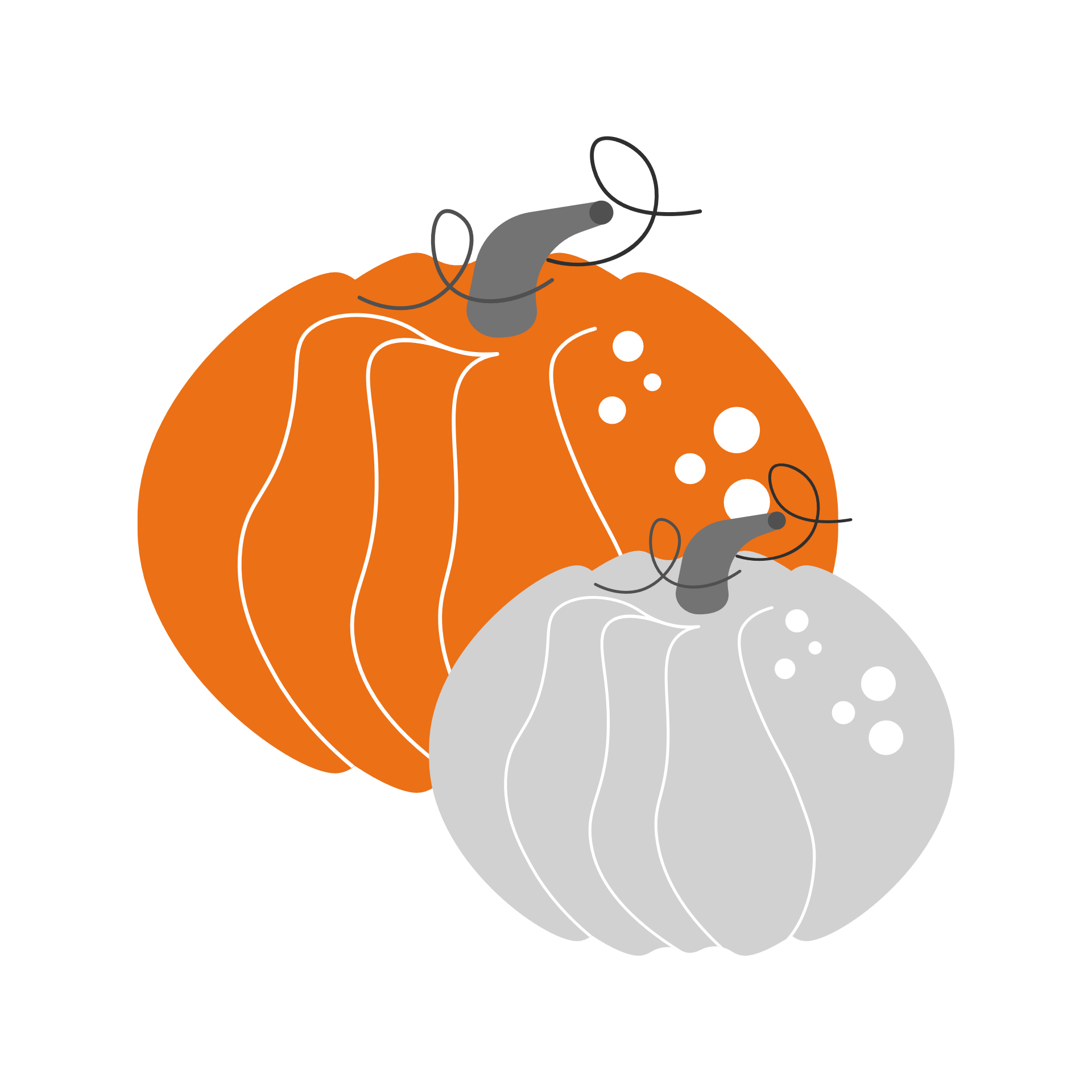 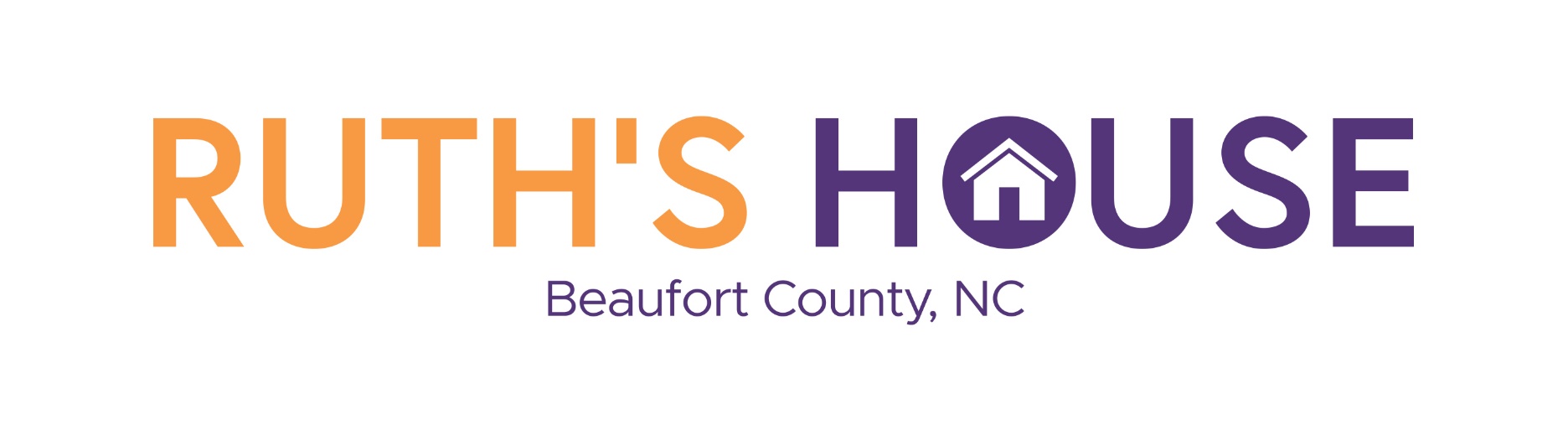 Fall 2022home starter kits Laundry Basket Filled with the Following Items: Broom and Dustpan Oven Mitts Silverware Plates and bowls Baking Sheet, Pot, Pan Cooking Utensils Plunger Toilet Bowl Cleaner Shower curtain liner and rings Screwdriver Flashlight and batteries Scissors Dust Cloths SpongesFirst Aid KitEveryday needs	Toilet Paper	Paper Towels	Aluminum Foil	Laundry Detergent	Bleach	Disposable Gloves	Disinfectant Spray	Disinfectant Wipes	Febreze Plug-In Refills	Air Freshener	Trash Bags	Swiffer WetJet Pads	Swiffer Refills	Ziplock Bags (Gallon Size)Items for Children	Bug Spray	Diapers	Headphones	Snacks	Backpacks	School SuppliesItems for Residents	Earbuds	Lotion	Body Spray	Daily Planners	Gas Cards	Gift Cards for Personal Clothing Items	Hair Ties